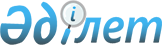 О внесении изменений и дополнения в Закон Республики Казахстан "О социальной защищенности инвалидов в Республике Казахстан"Закон Республики Казахстан от 15 января 2001 года N 138-II



          Статья 1. Внести в Закон Республики Казахстан от 21 июня 1991 г. 
 
 Z911900_ 
  "О социальной защищенности инвалидов в Республике Казахстан" 
(Ведомости Верховного Совета Казахской ССР, 1991 г., N 26, ст. 345; 
Ведомости Верховного Совета Республики Казахстан, 1994 г., N 9-10, ст. 
158; N 15, ст. 208; 1995 г., N 20, ст. 120; Ведомости Парламента 
Республики Казахстан, 1997г., N 7, ст. 79; N 12, ст. 184; N 17-18, ст. 
219; 1998 г., N 24, ст. 432; 1999 г., N 8, ст. 247) следующие изменения и 
дополнение:




          1) часть вторую статьи 3 изложить в следующей редакции:




          "Работники, ставшие инвалидами вследствие трудового увечья или 
профессионального заболевания, за счет средств работодателя, с которым 
инвалиды состоят (состояли) в трудовых отношениях, во время которых 
получили трудовое увечье или профессиональное заболевание, обеспечиваются 
средствами передвижения, протезно-ортопедическими изделиями и другими 
видами медицинской и социально-трудовой реабилитации. В случае уклонения 
от выполнения этих обязанностей работодатель несет ответственность в 
судебном порядке по искам инвалидов или органов социального обеспечения в 




пользу инвалида. За инвалидами также сохраняется право трудоустройства в 
соответствии с законодательством Республики Казахстан.";
     2) часть вторую статьи 46 исключить;
     3) в статье 47:
     слово "союзного," исключить;
     дополнить частью второй следующего содержания: 
     "Обеспечение средствами сурдо-тифлотехники осуществляется за счет 
республиканского бюджета в рамках государственного заказа.".
     Статья 2. Настоящий Закон вводится в действие с 1 июля 2000 года.
     
     Президент 
  Республики Казахстан   
     
     
     
(Специалисты:
 Цай Л.Г.
 Склярова И.В.)     
     
      
      


					© 2012. РГП на ПХВ «Институт законодательства и правовой информации Республики Казахстан» Министерства юстиции Республики Казахстан
				